Профилактикаасоциального поведенияподрастающего поколенияНа современном этапе, проблема здоровья подрастающего поколения является одной из самых актуальных для современного общества. Здоровье складывается из нескольких компонентов: психическое, физическое, социальное, нравственное.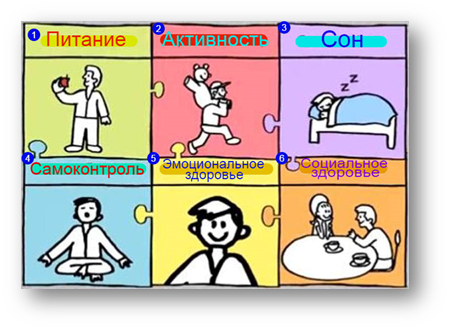 Асоциальное поведение - поведение, противоречащее общественным нормам и принципам, выступающее в форме безнравственных или противоправных деяний. В условиях кризиса современного общества и изменения моральных и ценностных установок возросло число подростков, склонных к асоциальному поведению, поэтому проблема профилактики асоциального поведения детей и подростков становится все более значимой.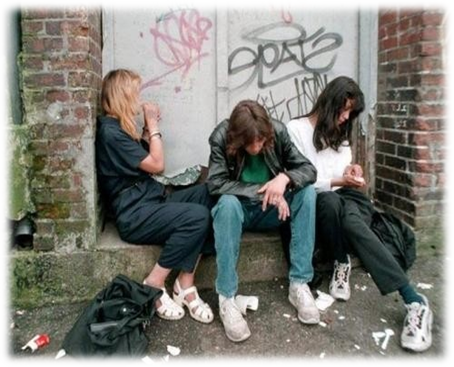 Успешное решение задач воспитания возможно только при объединении усилий семьи и других социальных структур. Сотрудничество школы и семьи должно создавать комфортные, адекватные условия для развития школьников.Нормальное «здоровое» поведение у подростка подразумевает под собой взаимодействие подростка с социумом, с окружающими людьми, адекватным потребностям в жизни и его возможность гармоничной социализации в обществе. Под нормой принято понимать явление, носящее групповой характер. Такие нормы позволяют уравновешивать поведения людей, приводить или хотя бы стремиться к гармонизации между взаимоотношениями субъектов общественной жизни. Существует различное количество норм: психологические, этические, моральные, нравственные, правовые, социальные и т.д. Как правило, подросток, характеризующийся асоциальным поведением, имеет определенные личностные особенности: несдержанность и агрессивность; склонность к межличностным конфликтам; упрямство; нежелание подчиняться общепринятым правилам поведения; трудности социальной адаптации.Асоциальное поведение подростков может выражаться в следующих формах:Девиантное поведение (отклоняющееся поведение) является отклонением асоциального поведения подростков, которое имеет связь с нарушением соответствующих возрасту подростка социальных норм и устоявшихся правил поведения, свойственных в семейных, школьных отношениях. Чаще всего проявляется в форме агрессии, нежелании учиться, демонстрации своего негатива близкому окружению. Также такое поведение может сопровождаться уходами из дома, бродяжничеством и даже попыткой свести счеты с жизнью. Подростки могут уйти в запой, начать принимать наркотические средства, а также такое поведение проявляется в действиях сексуального характера (стремление к изнасилованию).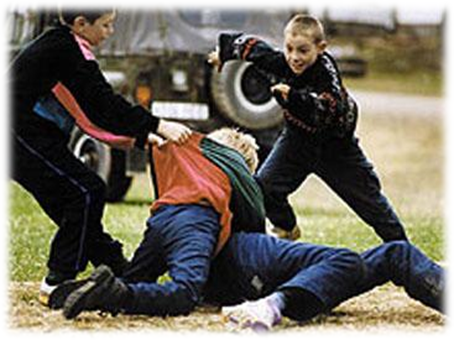 - В асоциальных поступках, которые уже сложились в какой-то своеобразный устойчивый стереотип поведения у подростка, влекущее нарушение общественного порядка. Такое поведение может остаться безнаказанным из-за отсутствия значительной общественной опасности или не достижения возраста преследования к уголовной ответственности. Чаще всего психологи замечают проявления в таком поведение в виде оскорблений, побоев, поджогах, вымогательстве, мелких кражах.Аддиктивное поведение – такое поведение характеризуется бегством от существующих проблем, ухода «в свой мир». Это может сопровождаться бегством в тело (булимия, анорексия), бегством в работу (трудоголизм), бегством в фантазии (компьютерные игры), бегством в религию, секс, наркотики, суицидальные наклонности у подростка.Чаще всего к асоциальному поведению подростков призывают сложившиеся вокруг него социальные факторы, например,: трудности в общении со сверстниками, принадлежность к неформальным субкультурам, неуверенность в своей личности, низкая самооценка, неблагополучная семья, перенесенное насилие и т.д.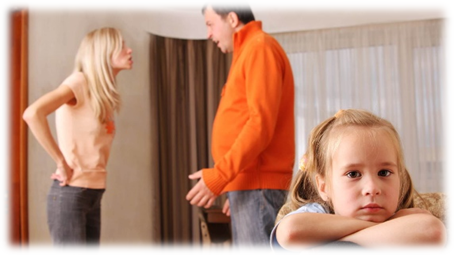 Статистически выведено психологами, что чаще всего такое поведение возникает у подростков в семьях которых:имеются психические отклонения или другие заболевания, последствия после болезней;пристрастия к наркомании, алкоголизму, асоциальному поведению в обществе;во взаимоотношениях между родителями существует неуважение друг к другу, враждебность к детям, невнимание;нехватка отцовского воспитания по отношению к подростку;имеют авторитарный способ воспитания, или, наоборот, наблюдается чрезмерная опека над подростком.Профилактические мероприятия в учебных заведениях:1. Ликвидация пробелов в знаниях учащихся, по вопросам асоциального поведения, является важным компонентом в системе ранней профилактики асоциального поведения.2. Борьба с прогулами занятий является вторым важным звеном в воспитательной и учебной работе, обеспечивающим успешную профилактику правонарушений. По этой причине борьба с прогулами должна быть включена в общешкольную Программу профилактики правонарушений.3. Организация досуга учащихся, широкое вовлечение учащихся в занятия спортом, художественное творчество, кружковую работу - одно из важнейших направлений воспитательной деятельности, способствующее развитию творческой инициативы ребенка, активному полезному проведению досуга, формированию законопослушного поведения.4. Пропаганда здорового образа жизни должна исходить из потребностей детей и их естественного природного потенциала. Исследования ученых показали, что современные дети испытывают:- потребность в знаниях о здоровье и здоровом образе жизни;- озабоченность перспективой, как своего здоровья, здоровья своих близких, своих будущих детей, так и здоровья всей России;- потребность в действиях по сохранению и укреплению здоровья;- готовность к этим действиям и желание реализовать свои идеи по сохранению здоровья и продлению человеческой жизни.К программе формирования здорового образа жизни, профилактике вредных привычек надо привлекать не только специалистов (медиков, наркологов, психологов, экологов, спортсменов), но и широко использовать детский потенциал, озабоченность перспективой своего будущего здоровья и организовать самих учащихся на реализацию этой программы. Создавать волонтерские группы, участвующие в этой работе.
В пропаганде здорового образа жизни полезно использовать такие мероприятия:- беседы медработников по проблемам, которые выбрали в качестве приоритета сами учащиеся;- беседа, дискуссия, диспут, мозговой штурм, подготовленные при поддержке классного руководителя самими учениками;- встречи с «интересными людьми», общение с которыми продемонстрируют преимущества здорового образа жизни; - «уроки здоровья», с обсуждением видеофильма или фрагментов фильмов, записей телепередач.В беседах с детьми следует, помимо традиционных тем: наркомании, ВИЧ-инфекции, гепатиты, алкоголизм, обратить внимание на такие проблемы, как:преимущество жизни без сигарет, алкоголя и наркотиков;милосердие, доброта и здоровье;природа и здоровье;любовь и здоровье;здоровье и успешная карьера;мода и здоровье;фигура и здоровье;спорт и здоровье;компьютерные игры и здоровье; 5. Правовое воспитание. Широкая пропаганда среди учащихся, их родителей (законных представителей) правовых знаний – необходимое звено в профилактике асоциального поведения. Проведение бесед на классных часах, родительских собраниях, разъяснительной работы о видах ответственности за те или иные противоправные поступки, характерные для подростковой среды. На родительских собраниях следует информировать об административной и уголовной ответственности взрослых лиц за вовлечение несовершеннолетних в противоправные действия, пьянство, наркоманию, особенно родителей (лиц их заменяющих), материальной ответственности за ущерб, причиненный их детьми..6. Профилактика наркомании и токсикомании. Необходимо планировать и проводить работу по ранней профилактике наркомании и токсикомании. Следует консолидировать усилия в этом направлении с органами милиции и здравоохранения, родительской общественностью.
Исходя из этого, индивидуальная воспитательно-педагогическая программа должна быть представлена как система управления обучением, воспитанием, развитием обучающегося в целях коррекции отклоняющегося поведения, социализации и развития личности конкретного школьника с девиантным поведением.Понаблюдайте за поведением своего ребенка,и если есть первичные признаки для беспокойства,обратитесь к специалисту-психологу.Не стоит запускать ситуацию!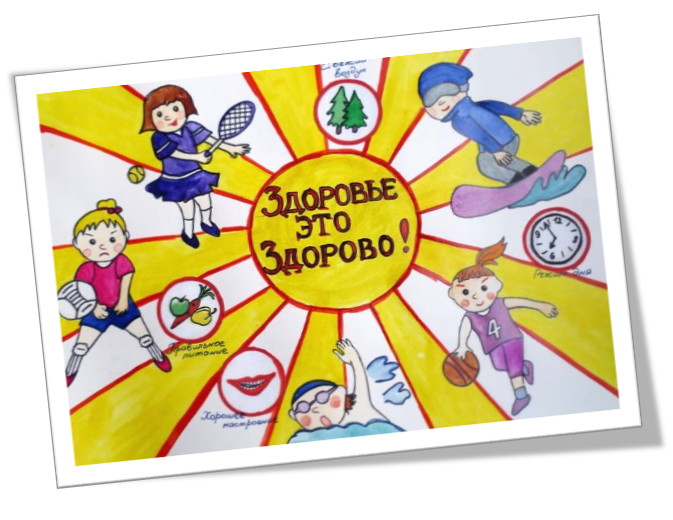 